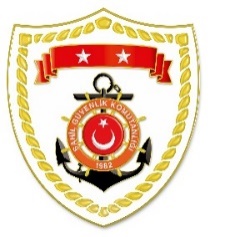 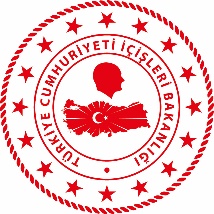 SG Karadeniz Bölge KomutanlığıSG Marmara ve Boğazlar Bölge KomutanlığıSG Ege Deniz Bölge KomutanlığıS.
NoTARİHMEVKİ VE ZAMANKURTARILAN SAYISIKURTARILAN/YEDEKLENEN TEKNE SAYISIAÇIKLAMA125 Eylül 2022KASTAMONU/Cide
16.40--Cide açıklarında balıkçı teknesi ile denize açılan 1 şahsın aranması faaliyetlerine devam edilmektedir. S.
NoTARİHMEVKİ VE ZAMANKURTARILAN SAYISIKURTARILAN/YEDEKLENEN TEKNE SAYISIAÇIKLAMA102 Ekim 2022YALOVA/Çınarcık07.0011Çınarcık açıklarında makine arızası nedeniyle sürüklenen ve yardım talebinde bulunan özel tekne, içerisindeki 1 şahıs ile birlikte yedeklenerek Büyükada Limanı’na intikal ettirilmiştir.202 Ekim 2022KOCAELİ/Başiskele10.0061Başiskele açıklarında makine arızası nedeniyle sürüklenen ve yardım talebinde bulunan balıkçı teknesi, içerisindeki 6 şahıs ile birlikte yedeklenerek İzmit Marina’ya intikal ettirilmiştir.302 Ekim 2022İSTANBUL/Bakırköy11.3531Bakırköy açıklarında makine arızası nedeniyle sürüklenen ve yardım talebinde bulunan özel tekne, içerisindeki 3 şahıs ile birlikte yedeklenerek Ataköy Marina’ya intikal ettirilmiştir.402 Ekim 2022İSTANBUL/Şile12.202-Şile açıklarında ağır hava şartları nedeniyle sürüklenen ve yardım talebinde bulunan kano, içerisindeki 2 şahıs ile birlikte yedeklenerek Şile Sahil Güvenlik Karakol Komutanlığı iskelesine intikal ettirilmiştir.502 Ekim 2022İSTANBUL/Bakırköy14.5061Bakırköy açıklarında direğinin kırılması nedeniyle sürüklenen ve yardım talebinde bulunan yelkenli tekne, içerisindeki 6 şahıs ile birlikte yedeklenerek Ataköy Marina’ya intikal ettirilmiştir.S.
NoTARİHMEVKİ VE ZAMANKURTARILAN SAYISIKURTARILAN/YEDEKLENEN TEKNE SAYISIAÇIKLAMA130 Eylül 2022BALIKESİR/Ayvalık01.4035-Ayvalık açıklarında Yunanistan unsurları tarafından Türk Karasularına geri itilen lastik bot içerisindeki 35 düzensiz göçmen kurtarılmıştır.230 Eylül 2022İZMİR/Dikili04.4530-Dikili açıklarında Yunanistan unsurları tarafından Türk Karasularına geri itilen lastik bot içerisindeki 30 düzensiz göçmen kurtarılmıştır.330 Eylül 2022MUĞLA/Bodrum04.504-Bodrum açıklarında Yunanistan unsurları tarafından Türk Karasularına geri itilen ahşap tekne içerisindeki 4 düzensiz göçmen kurtarılmıştır.430 Eylül 2022AYDIN/Kuşadası06.1534-Kuşadası açıklarında Yunanistan unsurları tarafından Türk Karasularına geri itilen lastik bot içerisindeki 34 düzensiz göçmen kurtarılmıştır.530 Eylül 2022İZMİR/Seferihisar07.5026-Seferihisar açıklarında Yunanistan unsurları tarafından Türk Karasularına geri itilen lastik bot içerisindeki 26 düzensiz göçmen kurtarılmıştır.630 Eylül 2022MUĞLA/Marmaris13.5858-Marmaris açıklarında Yunanistan unsurları tarafından Türk Karasularına geri itilen 1 lastik bot ve 2 can salı içerisindeki  toplam 58 düzensiz göçmen kurtarılmıştır.730 Eylül 2022MUĞLA/Datça14.3517-Datça açıklarında Yunanistan unsurları tarafından Türk Karasularına geri itilen can salı içerisindeki 17 düzensiz göçmen kurtarılmıştır.801 Ekim 2022İZMİR/Dikili00.3144-Dikili açıklarında Yunanistan unsurları tarafından Türk Karasularına geri itilen lastik bot içerisindeki 44 düzensiz göçmen kurtarılmıştır.901 Ekim 2022MUĞLA/Datça06.452-Datça açıklarında Yunanistan unsurları tarafından Türk Karasularına geri itilen lastik bot içerisindeki 2 düzensiz göçmen kurtarılmıştır.1001 Ekim 2022İZMİR/Dikili07.4343-Dikili açıklarında Yunanistan unsurları tarafından Türk Karasularına geri itilen lastik bot içerisindeki 43 düzensiz göçmen kurtarılmıştır. 1101 Ekim 2022İZMİR/Urla22.5091Urla açıklarında makine arızası nedeniyle sürüklenen ve yardım talebinde bulunan özel tekne, içerisindeki 9 şahıs ile birlikte yedeklenerek Mordoğan Limanı’na intikal ettirilmiştir.1202 Ekim 2022BALIKESİR/Burhaniye00.2321Burhaniye açıklarında makine arızası nedeniyle sürüklenen ve yardım talebinde bulunan özel tekne, içerisindeki 2 şahıs ile birlikte yedeklenerek Burhaniye Limanı’na intikal ettirilmiştir.1302 Ekim 2022MUĞLA/Bodrum07.0510-Karaada açıklarında Yunanistan unsurları tarafından Türk Karasularına geri itilen lastik bot içerisindeki 10 düzensiz göçmen kurtarılmıştır.1402 Ekim 2022MUĞLA/Marmaris07.3010-Marmaris açıklarında Yunanistan unsurları tarafından Türk Karasularına geri itilen can salı içerisindeki 10 düzensiz göçmen kurtarılmıştır.1502 Ekim 2022AYDIN/Kuşadası10.1529-Kuşadası açıklarında Yunanistan unsurları tarafından Türk Karasularına geri itilen lastik bot içerisindeki 29 düzensiz göçmen kurtarılmıştır.1602 Ekim 2022İZMİR/Karaburun15.4021Karaburun açıklarında makine arızası nedeniyle sürüklenen ve yardım talebinde bulunan özel tekne, içerisindeki 2 şahıs ile birlikte yedeklenerek Mordoğan Limanı’na intikal ettirilmiştir.1702 Ekim 2022BALIKESİR/Ayvalık23.2837-Ayvalık açıklarında Yunanistan unsurları tarafından Türk Karasularına geri itilen lastik bot içerisindeki 37 düzensiz göçmen kurtarılmıştır.